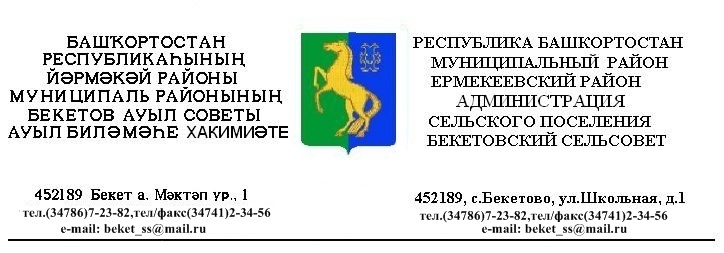 КАРАР                                                                     ПОСТАНОВЛЕНИЕ « 02 » сентябрь   2013 й.                       №  35             « 02 »  сентября     .Об организации подготовки населенияспособам защиты и действиям в чрезвычайных ситуацияхВо исполнение постановления Правительства Российской Федерации   от 04.09.2003 г.  № 547 «О подготовке населения в области защиты от чрезвычайных ситуаций природного и техногенного характера» и, руководствуясь пп 23 п.1 ст.14, п.4 ст.43  Федерального закона «Об общих принципах организации местного самоуправления в Российской Федерации» от 06.10.2003 г. № 131-ФЗ,п о с т а н о в л я ю:Утвердить прилагаемый Порядок организации подготовки населения сельского поселения Бекетовский сельсовет муниципального района Ермекеевский район Республики Башкортостан способам защиты и действиям в чрезвычайных ситуациях. Довести настоящее Постановление до сведения населения, организаций, предприятий и учреждений, расположенных на территории сельского поселения.Данное постановление вступает в силу со дня  обнародования путем размещения его текста на информационном стенде в здании администрации сельского поселения Бекетовский сельсовет муниципального района Ермекеевский  район Республики Башкортостан.Контроль за исполнением настоящего постановления оставляю за собой.Глава сельского поселения                                    З.З.Исламова Приложениек постановлению главы сельского поселения  Бекетовский сельсовет муниципального районаЕрмекеевский район Республики Башкортостанот 02.09.2013. № 35Порядок организации подготовки населения сельского поселения Бекетовский сельсовет муниципального района Ермекеевский район Республики Башкортостан способам защиты и действиям в чрезвычайных ситуациях1. Настоящий Порядок определяет условия и порядок организации подготовки сельского поселения Бекетовский сельсовет муниципального района Ермекеевский район Республики Башкортостан способам защиты и действиям в чрезвычайных ситуациях. 2. Назначение групп населения, проходящих обязательное обучение способам защиты и действиям в чрезвычайных ситуациях, а также формулировка основных задач  и определение форм обучения населения сельского поселения Бекетовский сельсовет муниципального района  Ермекеевский район Республики Башкортостан способам защиты и действиям в чрезвычайных ситуациях осуществляется в рамках постановления Правительства РФ от 4.09.2003 г. «О подготовке населения в области защиты от чрезвычайных ситуаций природного и техногенного характера». 3. Подготовка населения способам защиты и действиям в чрезвычайных ситуациях организовывается согласно приложению №1 к настоящему Порядку.4. За основу при разработке программ обучения групп населения, не проходящих обучение в общеобразовательных учреждениях, учебных заведениях начального, среднего профессионального образования, а также в учреждениях повышения квалификации по гражданской обороне и чрезвычайным ситуациям, принимаются программы, принятые Организационно – методическими указаниями по подготовке населения Республики Башкортостан в области гражданской обороны, защиты от чрезвычайных ситуаций, обеспечения пожарной безопасности и безопасности людей на водных объектах на 2006 – 2010 годы.5. Учения и тренировки для отработки населением сельского поселения способов защиты и действий в чрезвычайных ситуациях проводятся согласно ежегодным Организационно – методическим указаниям по подготовке органов управления, сил гражданской обороны и Ермекеевского звена Башкирской территориальной подсистемы единой государственной системы предупреждения и ликвидации чрезвычайных ситуаций.6. Лица, привлекаемые на учения и тренировки по отработке способов защиты и действий в чрезвычайных ситуациях, должны быть проинформированы о возможном риске при их проведении.7.  Орган (работник), специально уполномоченный решать задачи по предупреждению и ликвидации чрезвычайных ситуаций:а) формирует нормативно – правовую базу по подготовке населения сельского поселения способам защиты и действиям в чрезвычайных ситуациях; б) разрабатывает и ежегодно уточняет регистр подготовки (переподготовки) должностных лиц и специалистов, проходящих обучение в  Учебно – методическом центре по гражданской обороне и чрезвычайным ситуациям Республики Башкортостан и на муниципальных курсах по гражданской обороне и чрезвычайным ситуациям;в) организовывает подготовку населения сельского поселения способам защиты и действиям в чрезвычайных ситуациях по группам согласно приложению №1 к настоящему Порядку;г) разрабатывает Перспективный план развития учебно-материальной базы сельского поселения по подготовке населения способам защиты и действиям в чрезвычайных ситуациях;д) составляет План мероприятий по пропаганде знаний в области предупреждения и ликвидации чрезвычайных ситуаций на территории сельского поселения.8. Финансирование обучения должностных лиц и специалистов сельского поселения в Учебно–методическом центре по гражданской обороне и чрезвычайным ситуациям Республики Башкортостан, на муниципальных курсах по гражданской обороны и чрезвычайным ситуациям, обучения населения, не занятого в сферах производства и обслуживания, а также проведения сельским поселением учений и тренировок  осуществляется за счет средств местного бюджета.Финансирование обучения работающего населения способам защиты и действиям в чрезвычайных ситуациях, а также проведения организациями учений и тренировок осуществляется за счет  организаций.   Приложение 1                                                                                                               к ПорядкуСхемаорганизации подготовки населения сельского поселения Бекетовский сельсовет муниципального района Ермекеевский район Республики Башкортостан способам защиты и действиям в чрезвычайных ситуациях №п/пКатегории обучаемыхКол-во часовПериодичностьобучения1234В ГОУ Учебно-методический центр по гражданской оборонеи чрезвычайным ситуациям Республики БашкортостанВ ГОУ Учебно-методический центр по гражданской оборонеи чрезвычайным ситуациям Республики БашкортостанВ ГОУ Учебно-методический центр по гражданской оборонеи чрезвычайным ситуациям Республики БашкортостанВ ГОУ Учебно-методический центр по гражданской оборонеи чрезвычайным ситуациям Республики Башкортостан1Глава администрации сельского поселения 36При назначениинадолжность,в последующем1 раз в 5 лет2Председатель и члены комиссий по предупреждению и ликвидации чрезвычайных ситуаций и обеспечению пожарной безопасности муниципального района36-//-3Руководители спасательных служб сельского поселения и организаций36-//-4Руководители, заместители и специалисты органов, специально уполномоченных решать задачи по предупреждению и ликвидации чрезвычайных ситуаций на территории сельского поселения 72-//-5Руководители организаций, независимо от форм собственности36-//-6Председатели комиссий по предупреждению и ликвидации чрезвычайных ситуаций и обеспечению пожарной безопасности организаций36-//-7Руководители структурных подразделений (работники) организаций, специально уполномоченных решать задачи гражданской обороны и задачи по предупреждению и ликвидации чрезвычайных ситуаций72-//-8Руководители сборных эвакуационных пунктов, приемных эвакуационных пунктов36-//-9Председатель и члены комиссии по повышению устойчивости функционирования объектов экономики сельского поселения36-//-10Работники эвакуационных органов муниципального района и организаций36-//-11Руководители нештатных аварийно-спасательных формирований организаций36-//-12Преподаватели- организаторы курса ОБЖ общеобразовательных учреждений36-//-13Методисты по основам безопасности жизнедеятельности36-//-14Преподаватели муниципальных курсов по ГОЧС72-//-15Руководители занятий по гражданской обороне  и чрезвычайным ситуациям организаций, отнесенных к потенциально опасным объектам14Ежегодные учебно-методические сборы16Руководители и специалисты единых дежурно-диспетчерских служб органов местного самоуправления (на договорной основе)36-//-17Руководители и специалисты дежурно-диспетчерских служб организаций36-//-18Начальник расчетно-аналитической группы муниципального района36-//-19Специалисты пожарных, пожарно-спасательных, аварийно-спасательных служб114При первичной аттестации, в последующем при переаттестации 1 раз в 3 годав Учебном пункте Противопожарной службы Республики Башкортостанв Учебном пункте Противопожарной службы Республики Башкортостанв Учебном пункте Противопожарной службы Республики Башкортостанв Учебном пункте Противопожарной службы Республики Башкортостан1Специалисты пожарных, пожарно-спасательных, аварийно-спасательных служб30При первичной аттестации, в последующем при переаттестации 1 раз в 3 годаНа муниципальных курсах по гражданской обороне и чрезвычайным ситуациямНа муниципальных курсах по гражданской обороне и чрезвычайным ситуациямНа муниципальных курсах по гражданской обороне и чрезвычайным ситуациямНа муниципальных курсах по гражданской обороне и чрезвычайным ситуациям1Руководители сельскохозяйственных предприятий36 При назначении на должность в последующем 1 раз в 5 лет2Руководители нештатных аварийно-спасательных организаций36При назначении на должность в последующем 1 раз в 5 лет3Работники организаций, специально уполномоченные решать задачи гражданской обороны и задачи по предупреждению и ликвидации чрезвычайных ситуаций36При назначении на должность в последующем 1 раз в 5 лет4Руководители занятий по гражданской обороне  и чрезвычайным ситуациям организаций14Ежегодные учебно-методические сборы5Инструкторы (консультанты) учебно-консультационных пунктов по гражданской обороне и чрезвычайным ситуациям14Ежегодные учебно-методические сборы6Учителя, ведущие занятия по основам безопасности жизнедеятельности14Ежегодные учебно-методические сборыВ учебно-консультационных пунктах по гражданской обороне и чрезвычайным ситуациямВ учебно-консультационных пунктах по гражданской обороне и чрезвычайным ситуациямВ учебно-консультационных пунктах по гражданской обороне и чрезвычайным ситуациямВ учебно-консультационных пунктах по гражданской обороне и чрезвычайным ситуациям1Лица, не занятые в сферах производства и обслуживания14ЕжегодноПо месту работыПо месту работыПо месту работыПо месту работы1Личный состав спасательных служб36Ежегодно2Личный состав нештатных аварийно-спасательных формирований20Ежегодно3Работники, не входящие в состав спасательных служб и нештатных аварийно-спасательных формирований14ЕжегодноПо месту учебыПо месту учебыПо месту учебыПо месту учебы1Учащиеся общеобразовательных учреждений и учебных заведений начального профессионального образованияпо курсу ОБЖЕжегодно2Студенты учебных заведений среднего и высшего профессионального образованияпо дисциплине БЖДЕжегодно